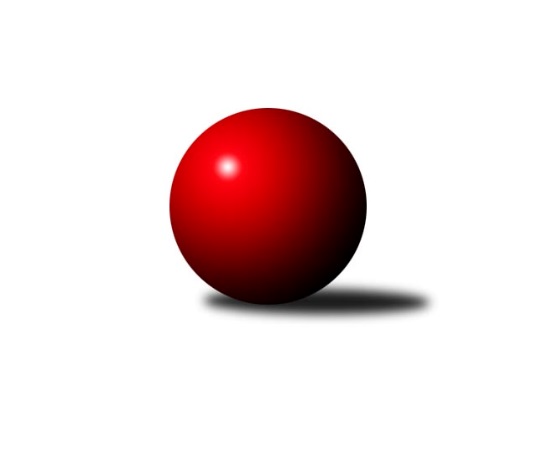 Č.6Ročník 2023/2024	29.10.2023Nejlepšího výkonu v tomto kole: 1287 dosáhlo družstvo: Vltavan Loučovice AJihočeský KP MLÁDEŽE 2023/2024Výsledky 6. kolaSouhrnný přehled výsledků:Vltavan Loučovice A	- TJ Sokol Nové Hrady A	2:0	1287:1048		29.10.TJ Blatná B	- TJ Lokomotiva České Velenice B	2:0	1261:1161		29.10.Tabulka družstev:	1.	TJ Blatná B	6	6	0	0	12 : 0 	 	 1223	12	2.	Vltavan Loučovice A	5	3	0	2	6 : 4 	 	 1184	6	3.	TJ Lokomotiva České Velenice B	6	2	0	4	4 : 8 	 	 1065	4	4.	TJ Sokol Nové Hrady A	5	0	0	5	0 : 10 	 	 1031	0Podrobné výsledky kola:	 Vltavan Loučovice A	1287	2:0	1048	TJ Sokol Nové Hrady A	Jaroslav Štich	 	 215 	 207 		422 	  	 354 	 	169 	 185		Natálie Hamerníková	Ondřej Levai	 	 225 	 188 		413 	  	 273 	 	118 	 155		Matěj Kříha	Daniela Suchánková	 	 214 	 238 		452 	  	 352 	 	157 	 195		Eliška Brychtová	Sára Sovová	 	 171 	 157 		328 	  	 342 	 	156 	 186		Matěj Bedrirozhodčí:  Vedoucí družstevNejlepší výkon utkání: 452 - Daniela Suchánková	 TJ Blatná B	1261	2:0	1161	TJ Lokomotiva České Velenice B	Adriana Fürstová	 	 209 	 183 		392 	  	 398 	 	189 	 209		Marek Mihala	Matěj Pekárek	 	 234 	 217 		451 	  	 358 	 	197 	 161		František Bednář	Sofie Baťková	 	 207 	 204 		411 	  	 356 	 	152 	 204		Vendula Čadová	Tereza Drnková	 	 194 	 205 		399 	  	 405 	 	210 	 195		Richard Brandrozhodčí: Jiří MinaříkNejlepší výkon utkání: 451 - Matěj PekárekPořadí jednotlivců:	jméno hráče	družstvo	celkem	plné	dorážka	chyby	poměr kuž.	Maximum	1.	Matěj Pekárek 	TJ Blatná B	431.33	298.0	133.3	8.0	3/4	(451)	2.	Jaroslav Štich 	Vltavan Loučovice A	429.22	297.4	131.8	8.7	3/3	(451)	3.	Daniela Suchánková 	Vltavan Loučovice A	416.00	289.1	126.9	11.0	3/3	(452)	4.	Marek Sitter 	TJ Blatná B	388.88	276.4	112.5	14.4	4/4	(420)	5.	Tereza Drnková 	TJ Blatná B	378.67	269.3	109.3	14.8	3/4	(399)	6.	Richard Brand 	TJ Lokomotiva České Velenice B	362.83	261.3	101.6	13.9	4/4	(405)	7.	Marek Mihala 	TJ Lokomotiva České Velenice B	359.42	266.3	93.1	17.6	4/4	(398)	8.	Eliška Brychtová 	TJ Sokol Nové Hrady A	351.00	261.5	89.5	16.5	3/4	(361)	9.	Natálie Hamerníková 	TJ Sokol Nové Hrady A	341.50	253.0	88.5	17.4	4/4	(355)	10.	František Bednář 	TJ Lokomotiva České Velenice B	339.08	253.3	85.8	21.2	4/4	(367)	11.	Sára Sovová 	Vltavan Loučovice A	329.11	246.1	83.0	17.3	3/3	(386)	12.	Matěj Bedri 	TJ Sokol Nové Hrady A	325.00	233.6	91.4	20.5	4/4	(358)	13.	Matěj Kříha 	TJ Sokol Nové Hrady A	309.50	226.6	82.9	23.9	4/4	(403)	14.	Matěj Gondek 	Vltavan Loučovice A	246.00	186.0	60.0	32.5	2/3	(275)		Matěj Kupar 	TJ Blatná B	428.50	299.8	128.8	9.0	2/4	(457)		Karolína Baťková 	TJ Blatná B	425.00	291.0	134.0	9.5	2/4	(442)		Ondřej Levai 	Vltavan Loučovice A	413.00	270.0	143.0	9.0	1/3	(413)		Adriana Fürstová 	TJ Blatná B	401.50	281.5	120.0	10.8	2/4	(412)		Sofie Baťková 	TJ Blatná B	399.50	279.0	120.5	14.8	2/4	(411)		Vendula Čadová 	TJ Lokomotiva České Velenice B	358.75	260.0	98.8	13.5	2/4	(379)		Matyáš Balík 	TJ Lokomotiva České Velenice B	225.00	194.0	31.0	39.0	1/4	(225)Sportovně technické informace:Starty náhradníků:registrační číslo	jméno a příjmení 	datum startu 	družstvo	číslo startu
Hráči dopsaní na soupisku:registrační číslo	jméno a příjmení 	datum startu 	družstvo	Program dalšího kola:7. kolo12.11.2023	ne	12:00	TJ Sokol Nové Hrady A - Vltavan Loučovice A (dohrávka z 2. kola)	26.11.2023	ne	10:30	TJ Sokol Nové Hrady A - TJ Lokomotiva České Velenice B	26.11.2023	ne	12:30	TJ Blatná B - Vltavan Loučovice A	Nejlepší šestka kola - absolutněNejlepší šestka kola - absolutněNejlepší šestka kola - absolutněNejlepší šestka kola - absolutněNejlepší šestka kola - dle průměru kuželenNejlepší šestka kola - dle průměru kuželenNejlepší šestka kola - dle průměru kuželenNejlepší šestka kola - dle průměru kuželenNejlepší šestka kola - dle průměru kuželenPočetJménoNázev týmuVýkonPočetJménoNázev týmuPrůměr (%)Výkon6xDaniela SuchánkováLoučovice A4526xDaniela SuchánkováLoučovice A123.874523xMatěj PekárekBlatná B4516xJaroslav ŠtichLoučovice A115.654225xJaroslav ŠtichLoučovice A4223xMatěj PekárekBlatná B115.264511xOndřej LevaiLoučovice A4131xOndřej LevaiLoučovice A113.194133xSofie BaťkováBlatná B4113xSofie BaťkováBlatná B105.044111xRichard BrandČ. Velenice B4051xRichard BrandČ. Velenice B103.5405